Publicado en Vilanova i la Geltrú el 23/06/2022 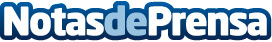 SEPES Atención Domiciliaria analiza las pautas a seguir para cuidar un paciente con Esclerosis MúltipleLa esclerosis múltiple es un tipo de enfermedad que afecta al funcionamiento cerebral y a la médula espinal (el sistema nervioso central) pudiendo causar una discapacidad totalDatos de contacto:EDEON MARKETING SLComunicación · Diseño · Marketing931929647Nota de prensa publicada en: https://www.notasdeprensa.es/sepes-atencion-domiciliaria-analiza-las-pautas Categorias: Nacional Medicina Sociedad Cataluña http://www.notasdeprensa.es